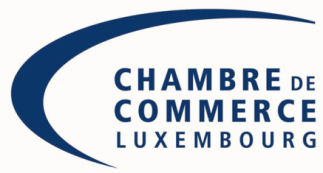 Country seminar: Arab Gulf Countries
Monday, 4th of May 2015 
Venue: Luxembourg Chamber of Commerce09:30	Registration 10:00	Welcome address 
Carlo Thelen, Director General, Luxembourg Chamber of Commerce 10.05 	Business Guidelines for the Gulf Countries, Marc Scheer, Executive Director, Luxembourg Trade and Investment Office Abu Dhabi10.35 		Legal Aspects, Marc Theisen, Managing Partner, Theisen Law11.05 	Intercultural Aspects, Qaisar Hijazin, Secretary General of the Arab-Belgium-Luxembourg Chamber of Commerce 11.35 	Testimonial, Gilles Klein, Vice Chairman, One Seven of Middle East LLC11.45 		Questions & Answers session 12.00 		Networking Lunch